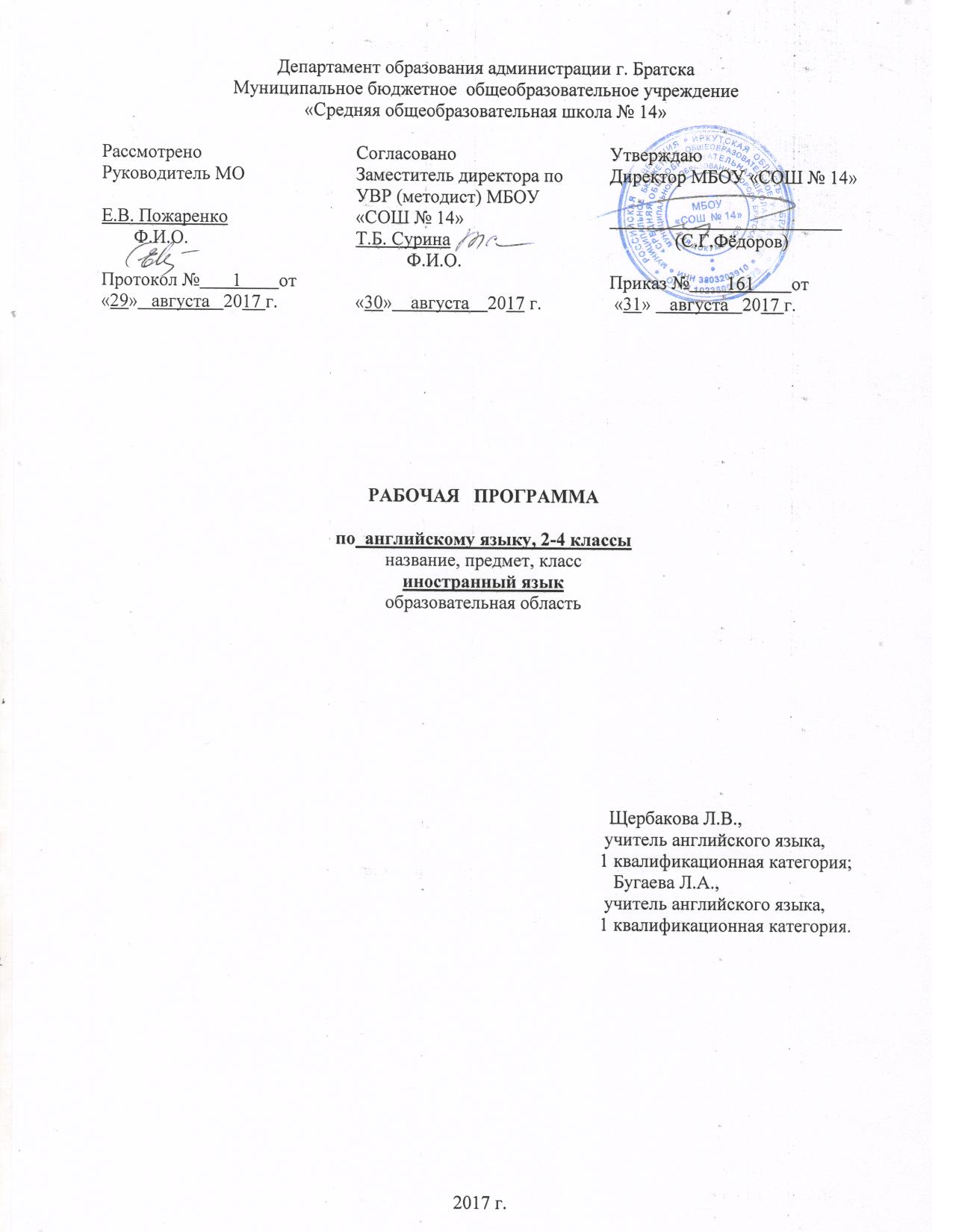  Планируемые результатыЛичностные результаты    В результате изучения английского языка в начальной школе у учащихся будут сформированы  первоначальные представления о роли и значимости английского языка в жизни современного человека и его важности для современного поликультурного мира. Школьники приобретают начальный опыт использования иностранного языка как средства межкультурного общения, как нового инструмента познания мира и культуры других народов, осознают личностный смысл овладения иностранным языком. Метапредметнымирезультатами изучения иностранного языка в начальной школе являются:  развитие умения взаимодействовать с окружающими, выполняя разные роли в пределах речевых потребностей и возможностей младшего школьника;  развитие коммуникативных способностей школьника, умения выбирать адекватные языковые и речевые средства для успешного решения элементарной коммуникативной задачи;  расширение общего лингвистического кругозора младшего школьника;  развитие познавательной, эмоциональной и волевой сфер младшего школьника; формирование мотивации к изучению иностранного языка;  овладение умением координированной работы с разными компонентами учебно- методического комплекта (учебником, аудиодиском и т. д)Предметные результатыКоммуникативные уменияГоворениеВыпускник научится:участвовать в элементарных диалогах, соблюдая нормы речевого этикета, принятые в англоязычных странах;составлять небольшое описание предмета, картинки, пер­
сонажа;рассказывать о себе, своей семье, друге.Выпускник получит возможность научиться:воспроизводить наизусть небольшие произведения детского фольклора;составлять краткую характеристику персонажа;кратко излагать содержание прочитанного текста.АудированиеВыпускник научится:понимать на слух речь учителя и одноклассников при непосредственном общении и вербально/невербально реагировать на услышанное;воспринимать на слух в аудиозаписи и понимать основное содержание небольших сообщений, рассказов, сказок, построенных в основном на знакомом языковом материале.Выпускник получит возможность научиться:воспринимать на слух аудиотекст и полностью понимать содержащуюся в нём информацию;использовать контекстуальную или языковую догадку при восприятии на слух текстов, содержащих некоторые незнакомые слова.ЧтениеВыпускник научится:соотносить графический образ английского слова с его звуковым образом;читать вслух небольшой текст, построенный на изученном языковом материале, соблюдая правила произношенияи соответствующую интонацию;читать про себя и понимать содержание небольшого текста, построенного в основном на изученном языковом материале;читать про себя и находить в тексте необходимую информацию.Выпускник получит возможность научиться:догадываться о значении незнакомых слов по контексту;не обращать внимания на незнакомые слова, не мешающие понимать основное содержание текста.ПисьмоВыпускник научится:выписывать из текста слова, словосочетания и предложения;писать поздравительную открытку с Новым годом, Рождеством, днём рождения (с опорой на образец);писать по образцу краткое письмо зарубежному другу.Выпускник получит возможность научиться:в письменной форме кратко отвечать на вопросы к тексту;составлять рассказ в письменной форме по плану/ключевым словам;заполнять простую анкету;правильно оформлять конверт, сервисные поля в системе электронной почты (адрес, тема сообщения).Языковые средства и навыки оперирования имиГрафика, каллиграфия, орфографияВыпускник научится:воспроизводить графически и каллиграфически корректно все буквы английского алфавита (полупечатное написание букв, буквосочетаний, слов);пользоваться английским алфавитом, знать последовательность букв в нём;списывать текст;восстанавливать слово в соответствии с решаемой учебной задачей;отличать буквы от знаков транскрипции.Выпускник получит возможность научиться:сравнивать и анализировать буквосочетания английского языка и их транскрипцию;группировать слова в соответствии с изученными правилами чтения;уточнять написание слова по словарю;использовать экранный перевод отдельных слов (с русского языка на иностранный и обратно).Фонетическая сторона речиВыпускник научится:различать на слух и адекватно произносить все звуки английского языка, соблюдая нормы произношения звуков;соблюдать правильное ударение в изолированном слове, фразе;различать коммуникативные типы предложений по интонации;корректно произносить предложения с точки зрения их ритмико-интонационных особенностей.Выпускник получит возможность научиться:распознавать связующее r в речи и уметь его использовать;соблюдать интонацию перечисления;соблюдать правило отсутствия ударения на служебных словах (артиклях, союзах, предлогах);читать изучаемые слова по транскрипции.Лексическая сторона речиВыпускник научится:узнавать в письменном и устном тексте изученные лексические единицы, в том числе словосочетания, в пределах тематики на уровне  начального образования;оперировать в процессе общения активной лексикой в соответствии с коммуникативной задачей;восстанавливать текст в соответствии с решаемой учебной задачей.Выпускник получит возможность научиться:узнавать простые словообразовательные элементы;опираться на языковую догадку в процессе чтения и аудирования (интернациональные и сложные слова).Грамматическая сторона речиВыпускник научится:распознавать и употреблять в речи основные коммуникативные типы предложений;распознавать в тексте и употреблять в речи изученные части речи: существительные с определённым/неопределённым/нулевым артиклем; существительные в единственном и множественном числе; глагол­связку to be; глаголы в Present, Past, Future Simple; модальные глаголы can, may, must; личные, притяжательные и указательные местоимения; прилагательные в положительной, сравнительной и превосходной степени; количественные (до 100) и порядковые (до 30) числительные; наиболее употребительные предлоги для выражения временны´х и пространственных отношений.Выпускник получит возможность научиться:узнавать сложносочинённые предложения с союзами and и but;использовать в речи безличные предложения (It’s cold. It’s 5 o’clock. It’s interesting), предложениясконструкцией there is/there are;оперировать в речи неопределёнными местоимениями some, any (некоторые случаи употребления: Can I have some tea? Is there any milk in the fridge? — No, there isn’t any);оперироватьвречинаречиямивремени (yesterday, tomorrow, never, usually, often, sometimes); наречиямистепени (much, little, very);распознавать в тексте и дифференцировать слова по определённым признакам (существительные, прилагательные, модальные/смысловые глаголы).Речевая компетенцияГоворениеВыпускник научится: участвовать в элементарных диалогах (этикетном, диалоге-расспросе, диалоге-побуждении), соблюдая нормы речевого этикета, принятые в англоязычных странах; составлять небольшое описание предмета, картинки, персонажа; рассказывать о себе, своей семье, друге; кратко излагать содержание прочитанного текста.АудированиеВыпускник научится: понимать на слух речь учителя и одноклассников при непосредственном общении и вербально / невербально реагировать на услышанное; понимать основное содержание небольших сообщений, рассказов, сказок в аудиозаписи, построенных в основном на знакомом языковом материале; использовать зрительные опоры при восприятии на слух текстов, содержащих незнакомые слова.ЧтениеВыпускник научится: соотносить графический образ английского слова с его звуковым образом; читать вслух небольшой текст, построенный на изученном языковом материале, соблюдая правила произношения и соответствующую интонацию; читать про себя и понимать содержание небольшого текста, построенного в основном на изученном языковом материале; находить в тексте необходимую информацию в процессе чтения.Письмо и письменная речьВыпускник научится: выписывать из текста слова, словосочетания и предложения; в письменной форме кратко отвечать на вопросы к тексту; писать поздравительную открытку (с опорой на образец); писать по образцу краткое письмо зарубежному другу (с опорой на образец).Языковая компетенцияГрафика, каллиграфия, орфографияВыпускник начальной школы научится: воспроизводить графически и каллиграфически корректно все буквы английского алфавита (полупечатное написание букв, буквосочетаний, слов); устанавливать звуко-буквенные соответствия;пользоваться английским алфавитом, знать последовательность букв в нем; списывать текст; отличать буквы от знаков транскрипции; вычленять значок апострофа;сравнивать и анализировать буквосочетания английского языка; группировать слова в соответствии с изученными правилами чтения; оформлять орфографически наиболее употребительные слова (активный словарь).Фонетическая сторона речиВыпускник научится:•	 различать на слух и адекватно произносить все звуки английского языка, соблюдая нормы произношения звуков (долгота и краткость гласных, отсутствие оглушения звонких согласных в конце слова, отсутствие смягчения согласных перед гласными);•	 находить в тексте слова с заданным звуком;•	 вычленять дифтонги;соблюдать правильное ударение в изолированном слове, фразе, не ставить ударение на служебных словах (артиклях, предлогах, союзах); соблюдать основные ритмико-интонационные особенности предложений (повествовательное, побудительное, общий и специальные вопросы); членить предложения на смысловые группы и интонационно оформлять их; различать коммуникативные типы предложений по интонации; соотносить изучаемые слова с их транскрипционным изображением.Лексическая сторона речиВыпускник научится:•     узнавать в письменном и устном тексте, воспроизводить и употреблять в речи лексические единицы (приблизительно в объеме 500 единиц), обслуживающие ситуации общения в пределах тематики начальной школы, в соответствии с коммуникативной задачей;•	 использовать в речи простейшие устойчивые словосочетания, речевые клише, оценочную лексику в соответствии с коммуникативной задачей;использовать в речи элементы речевого этикета, отражающие культуру страны изучаемого языка; узнавать простые словообразовательные деривационные элементы (суффиксы: -er, -teen, -y, -ty, -th, -ful, префикс un-); узнавать сложные слова, определять значение незнакомых сложных слов по значению составляющих их основ (bedroom, apple tree, etc.)узнавать конверсивы, выводить их значение (chocolate — chocolate cake, water — to water); опираться на языковую догадку в процессе чтения и аудирования.Грамматическая сторона речи	Выпускник научится: использовать в речи основные коммуникативные типы предложений (повествовательное, побудительное, вопросительное), соблюдая правильный порядок слов; оперировать вопросительными словами (who, what, when, where, why, how) в продуктивных видах речевой деятельности (говорении и письме); оперировать в речи отрицательными предложениями; формулировать простые (нераспространенные и распространенные) предложения, предложения с однородными членами, сложноподчиненные предложения; оперировать в речи сказуемыми разного типа: а) простым глагольным (He reads); б) составным именным (He is a pupil. He is ten.); составным глагольным (I can swim. I like to swim.); оперировать в речи безличными предложениями (It is spring.); образовывать формы единственного и множественного числа существительных, включая случаи man — men, woman — women, mouse — mice, fish — fish, deer — deer, sheep — sheep, goose — geese; использовать в речи притяжательный падеж имен существительных; использовать прилагательные в положительной, сравнительной и превосходной степенях сравнения, включая и супплетивные формы (good — better — best; bad — worse — worst); выражать коммуникативные намерения с использованием грамматических форм present simple, future simple, past simple (включая правильные и неправильные глаголы), оборота to be going to, конструкции there is/there are, конструкции I’d like to... модальных глаголов can и must;использовать вспомогательные глаголы to be и to do для построения необходимых вопросительных, отрицательных конструкций;оперировать в речи наречиями времени (always, often, sometimes, never, usually, yesterday, tomorrow), степени и образа действия (very, well, badly, much, little); использовать наиболее употребительные предлоги для обозначения временных и пространственных соответствий (by, on, in, at, behind, in front of, with, from, of, into);использовать в речи личные, указательные, притяжательные и некоторые неопределенные местоимения.Социокультурная компетенцияВыпускники начальной школы знакомятся с названиями стран изучаемого языка, приобретают элементарные страноведческие знания о них, получают представление о реалиях и культуре носителей изучаемого языка. Также учащиеся овладевают элементарными нормами речевого этикета, распространенного в англоязычных странах, учатся опираться на эти нормы в различных ситуациях межличностного и межкультурного общения. Младшие школьники учатся представлять свою культуру посредством изучаемого иностранного языка.Компенсаторная компетенцияВыпускники начальной школы умеют опираться на зрительную наглядность, языковую и контекстуальную догадку при получении информации из письменного или звучащего текста, переспрашивают в случае непонимания собеседника, могут заменить слова средствами невербальной коммуникации (жестами, мимикой).Учебно-познавательная компетенцияРезультатом овладения учебно-познавательной компетенцией является формирование следующих специальных учебных умений: пользоваться двуязычным словарем учебника (в том числе транскрипцией); пользоваться справочными материалами, представленными в виде таблиц, схем и правил; вести словарь для записи новых слов; систематизировать слова по тематическому принципу; находить расхождения и сходства между родным и изучаемым языком на уровне отдельных грамматических явлений (например, употребление артиклей, структура предложения и т. д.); извлекать нужную информацию из текста на основе имеющейся коммуникативной задачи.Далее представим личностные, метапредметные и предметные результаты в познавательной, ценностно-ориентационной, эстетической и трудовой сферах.умение работать с текстом с опорой на приобретенные умения (например, прогнозировать содержание текста по заголовку, составлять план текста, выделять основную информацию).В ценностно-ориентационной сфере: представление о языке как средстве выражения чувств, эмоций, суждений, основе культуры мышления; приобщение к национальным ценностям, ценностям мировой культуры, ценностям других народов.В эстетической сфере: овладение элементарными средствами выражения чувств, эмоций и отношений на иностранном языке; развитие чувства прекрасного, ощущения красоты в процессе знакомства с плодами культуры родной страны и страны изучаемого языка.В трудовой сфере: умение ставить цели и планировать свой учебный труд.Представляя в обобщенном виде планируемые результаты обучения английскому языку по учебно-методическим комплексам серии “Rainbow English” для начальной школы, отметим, что согласно требованиям Примерной программы по иностранному языку для начального общего образования у обучающихся: сформируется элементарная иноязычная коммуникативная компетенция и общее представление о строе изучаемого языка и его некоторых отличиях от родного языка; расширится лингвистический кругозор;будут заложены основы коммуникативной культуры; сформируются положительная мотивация и устойчивый учебно-познавательный интерес к предмету «Иностранный язык»; а также необходимые универсальные учебные действия и специальные учебные умения, что заложит основу успешной учебной деятельности по овладению иностранным языком на следующей ступени образования.Содержание обучения включает следующие компоненты: сферы общения (темы, ситуации, тексты); навыки и умения коммуникативной компетенции: речевая компетенция (умения аудирования, чтения, говорения, письменной речи на начальном уровне); языковая компетенция (лексические, грамматические, лингвострановедческие знания и навыки оперирования ими на начальном уровне); социокультурная компетенция (социокультурные знания и навыки вербального и невербального поведения на начальном уровне); учебно-познавательная компетенция (общие и специальные учебные навыки, приемы учебной работы); навыки оперирования ими на начальном уровне); социокультурная компетенция (социокультурные знания и навыки вербального и невербального поведения на начальном уровне); учебно-познавательная компетенция (общие и специальные учебные навыки, приемы учебной работы);компенсаторная компетенция (знание приемов компенсации и компенсаторные умения).Предметное содержание устной и письменной речи соответствует образовательным и воспитательным целям, учитывает интересы младших школьников, их возрастные особенности и включает в себя следующие темы.Знакомство. Знакомство с одноклассниками, сказочными персонажами. Расспросы об имени, фамилии, возрасте людей, их роде деятельности. Основные элементы речевого этикета.Я и моя семья. Члены семьи, родственники, их возраст, профессии, занятия, домашние любимцы. Распорядок дня членов семьи, домашние обязанности, семейные праздники, подарки.Мир вокруг нас. Природа. Времена года. Цветовые характеристики. Размер и местоположение предметов в пространстве. Время. Количество. Природа. Погода зимой, весной, осенью, летом. Дикие животные. Домашние животные. Животные на ферме.Мир моих увлечений. Досуг. Мои друзья. Любимые занятия. Мои любимые сказки. Занятия с домашними питомцами. Походы в кино, любимые программы по телевизору. Любимое время года. Любимые персонажи книг. Времяпрепровождение после занятий. Любимые виды спорта.Городские здания, дом, жилище. Мой дом (квартира, комната). Предметы мебели. Обстановка. Размеры жилища. Типичное жилище англичан. Английский сад. Местоположение строений и зданий в городе.Школа, каникулы. Школьный день, друзья в школе. Предметы школьного обихода. Распорядок дня школьника. Классная комната. Учебная работа в школе. Школьный год. Начальная школа в Англии. Школьные каникулы в России. Планы на летние каникулы. Типичное времяпрепровождение во время каникул.Путешествия. Путешествия поездом, самолетом, автобусом. Выезд за город. Путешествия к морю, в другие города. Планирование поездок. Гостиницы.Человек и его мир. Личностные качества и состояние человека. Возраст и физические характеристики человека. Профессиональная деятельность людей. Повседневные занятия.Здоровье и еда. Самочувствие человека. Еда. Овощи и фрукты. Семейные трапезы. Любимая еда. Английские названия трапез. Меню и выбор блюд. Посещение кафе. Праздничный стол. Поход в магазин, покупки.Страны и города, континенты. Страны изучаемого языка. Родная страна. Континенты. Отдельные сведения о культуре и истории стран изучаемого языка. Города Великобритании. Столица. Сведения о некоторых регионах страны (Озерный край, Шотландия). Названия некоторых европейских стран, языков, их флаги и символы, отдельные достопримечательности. Россия. Москва. Родной город. Отдельные достопримечательности столицы. Символы страны.2 класс (68 часов)3 класс (68 часов)4 класс (68 часов)ТемаВиды деятельности учащихсяБлок 1 Знакомство(10 часов) Уроки 1 —10учатся соглашаться и не соглашаться, используя слова yes, по;знакомятся с устойчивым лексическим сочетанием nice to meet you и особенностями его употребления;работают над совершенствованием произносительных навыков (имитационные упражнения);знакомятся с английскими согласными буквами Ff, Рр, Vv, Ww и звуками, которые они передают, их транскрипционными обозначениями, учатся произносить эти звуки и читать буквы;знакомятся с английскими согласными буквами Hh, Jj, Zz и звуками, которые они передают, их транскрипционными обозначениями, учатся произносить эти звуки и читать буквы;знакомятся с гласной буквой Ii, особенностями ее чтения, транскрипционным обозначением, учатся ее произносить;учатся оперировать вопросительной конструкцией What’s your name?;ведут этикетные диалоги на основе структурно-функциональной опоры;слушают, разучивают и поют песенку-приветствие;разыгрывают микродиалог на тему «Знакомство» без опоры;учатся подбирать лексические единицы для описания картинки;различают на слух схожие звуки английского языка;учатся находить слова, в которых встречается определенный звук;учатся писать изученные английские буквы и слова;знакомятся с английскими согласными буквами Rr, Сс, Хх и звуками, которые они передают, их транскрипционными обозначениями, учатся произносить эти звуки и читать буквы;знакомятся с особенностями употребления в речи английских имен и фамилий;воспринимают текст на слух с целью понимания основного содержания;называют предметы, представленные на картинках;учатся прощаться по-английски;слушают, разучивают и поют песенку-прощание;знакомятся с гласной буквой Uu, особенностями ее чтения, транскрипционным обозначением, учатся ее произносить, распознавать в речи;учатся структурировать имеющийся лексический запас по тематическому признаку;осуществляют рефлексию, определяя, чему они уже научилисьБлок 2 Мир вокруг меня(10 часов) Уроки 11—20Учащиеся:учатся представлять людей друг другу;знакомятся с сочетанием букв ее, особенностями его чтения, транскрипционным обозначением, учатся его произносить; совершенствуют лексические навыкиописывают картинки с использованием фразы I can see с опорой на образец;знакомятся с неопределенным артиклем в английском языке;описывают картинку с изображением животных;знакомятся с английским алфавитом;учатся подбирать русский эквивалент к английскому слову;учатся оперировать вопросительной конструкцией How are you? при ведении этикетного диалога;разыгрывают этикетные диалоги на основе диалога-образца;знакомятся с сочетанием букв sh, особенностями его чтения, транскрипционным обозначением, учатся его произносить;знакомятся с гласной буквой Аа, особенностями ее чтения, транскрипционным обозначением, учатся ее произносить, распознавать в речи;догадываются о значениях новых слов на основе зрительной наглядности;учатся распознавать схожие звуки английского языка на слух;знакомятся с соединительным союзом and, учатся его использовать в предложениях с однородными членами;знакомятся с сочетанием букв ck, особенностями его чтения, транскрипционным обозначением, учатся его произносить;учатся называть цвета предметов;соглашаются и не соглашаются, используя слова yes, по;знакомятся с сочетанием букв оо, особенностями его чтения, транскрипционным обозначением, учатся его произносить;ведут диалог-расспрос с использованием вопросительной конструкции Where are you from? с опорой на образец;учатся произносить названия городов London, Moscow,выполняют задание на аудирование с пониманием основного содержания с опорой на картинку;учатся выражать коммуникативные намерения;учатся обозначать размер предметов с использованием лексических единиц big и small;прогнозируют содержание и структуру фразы;учатся соотносить звук и его транскрипционное обозначение;разыгрывают сцену знакомства;строят предложения с однородными членами с помощью союза and',осуществляют рефлексию, определяя, чему они уже научилисьБлок 3 Сказки и праздники(10 часов) Уроки 21—30Учащиеся:знакомятся с сочетанием букв ch, особенностями его чтения, транскрипционным обозначением, учатся его произносить;учатся строить предложения с использованием глагола- связки to be в форме 3-го лица единственного числа;учатся давать оценочные характеристики людям и предметам;учатся использовать в речи личное местоимение it;учатся называть предмет и давать его характеристику;учатся использовать в речи вопросительную конструкцию What is it?',знакомятся с сочетанием букв or и аг, особенностями их чтения, транскрипционными обозначениями, учатся их произносить;строят краткие монологические высказывания описательного характера в объеме трех простых предложений;учатся использовать в речи отрицательную конструкцию it isn’t',знакомятся с согласной буквой Ww, особенностями ее чтения в сочетаниях с буквой Uu, транскрипционным обозначением, учатся ее произносить, распознавать в речи;учатся выражать согласие/несогласие, участвуя в элементарном диалоге-расспросе;учатся прогнозировать содержание и структуру высказывания;используют английский язык в игровой деятельности;ведут диалоги с опорой на образец;выполняют задание на аудирование текста с пониманием основного содержания услышанного с опорой на картинку;читают текст, построенный на изученной лексике;учатся прогнозировать содержание и структуру высказывания;осуществляют рефлексию, определяя, чему они научилисьБлок 4 Я и моя семья(10 часов) Уроки 31—40Учащиеся:выполняют аудирование текста с пониманием основного содержания услышанного с опорой на картинку;учатся распознавать в речи сходные звуки английского языка;извлекают информацию из текста, необходимую для его соотнесения с картинкой; учатся подбирать адекватную реплику-стимул к имеющейся реплике-реакции; ведут диалоги с опорой на образец; учатся оперировать в речи английскими местоимениями I, he, she, it; знакомятся с лексическими единицами по теме «Семья»; учатся воспринимать на слух краткие сообщения о членах семьи; учатся давать оценочные характеристики членам своей семьи; строят краткие монологические высказывания, характеризуя людей и животных; читают слова, словосочетания и предложения со знакомыми словами, акцентируя внимание на определенных звуках; проводят сравнение утвердительных и вопросительных структур с глаголом to be (форма it), выводят различительные признаки данных конструкций; отвечают на общие вопросы с указанием глагольной формы; пишут слова и словосочетания; воспринимают на слух повествовательные предложения; знакомятся с чтением букв Аа и Ее в открытом слоге; учатся называть эти буквы в алфавите; знакомятся с новыми словами, содержащими звуки [ei], [i:]; читают словосочетания и предложения с этими словами; учатся задавать специальные вопросы What is it? и Who is it? и отвечать на них; знакомятся с альтернативными вопросами;учатся писать новые слова и сочетания с ними;воспринимают на слух речь диалогического характера, вычленяют необходимые фразы;читают незнакомые сложные слова, выводят их значения на базе известных им значений частей;ведут диалог-расспрос на элементарном уровне;прогнозируют вопрос по ответу;решают коммуникативную задачу по выявлению друзей;знакомятся с формой повелительного наклонения;учатся оперировать данной формой глагола в речи;подбирают подписи к картинкам;учатся писать краткие просьбы и приказания;воспринимают на слух звучащие предложения;выполняют команды диктора, воспринимаемые на слух;знакомятся с иной формой неопределенного артикля а;знакомятся с чтением буквы о в открытом слоге;знакомятся с дифтонгом [эи], а также с новыми словами, содержащими этот дифтонг, догадываются о значении этих слов на основе зрительной наглядности;знакомятся со структурой I see в значении «понятно»;отвечают на вопросы и задают вопросы, ориентируясь на имеющиеся ответы (на базе формы is глагола to be);пишут новые слова, словосочетания и новую форму неопределенного артикля;воспринимают на слух указания и принимают решения о правильности их исполнения с опорой на картинки;объединяют слова по ассоциации;учатся завершать высказывания с опорой на зрительную наглядность;устанавливают логические связи в ряду слов, исключая ненужные;учатся образовывать словосочетания по модели Adj + N;тренируются в использовании сочинительного союза and;устанавливают логические связи между краткими текстами и изображениями зрительного ряда;знакомятся с английскими названиями русских городов;учатся говорить, откуда родом разные люди;тренируются в корректном использовании личных местоимений he и she;знакомятся с новыми словамиБлок 5 Мирвокруг нас(10 часов) Уроки 41—50Учащиеся:воспринимают на слух фразы, устанавливают недостающие элементы в тексте;устанавливают логические связи между картинками и вариантами подписей к ним, выбирая правильные;знакомятся с глаголом to be во множественном и единственном числе (кроме 3-го лица множественного числа);учатся использовать эти формы в речи;знакомятся с краткими вариантами этих форм, используют их в речи;учатся писать эти формы;воспринимают на слух фразы, сообщающие, откуда родом говорящие;ведут диалог-расспрос (по схеме и без нее с ориентацией на 7 высказываний, по 3—4 реплики с каждой стороны);знакомятся с общими вопросами с глаголом to be во множественном числе, делают самостоятельные выводы о том, как строятся подобные структуры;учатся писать слова, короткие вопросы с глаголом to be;воспринимают на слух информацию о местожительстве трех персонажей;знакомятся с явлением многозначности на примере лексической единицы where;читают самостоятельно ответы на вопросы и повторяют за диктором изучаемую структуру Where are you from?;знакомятся с новым буквосочетанием th [5] и новым личным местоимением they;используют данное местоимение в речи при характеристике животных;обобщают данные о системе личных местоимений в английском языке;читая краткий текст, устанавливают соответствия между содержанием текста и картинкой, иллюстрирующей его;пишут новое буквосочетание и новое местоимение; воспринимают на слух информацию о том, как зовут неких персонажей; читают слова, соотнося их произношение с определенным транскрипционным знаком; работают в парах, ведут этикетные диалоги на структурно-функциональной основе; прогнозируют содержание предлагаемого предложения на основе двух заданных; читают тексты, решают смысловые задачи на их основе; выполняют письменные задания по корректному написанию слов, структур; воспринимают на слух предложения и соотносят их с вариантами, данными в учебнике, осуществляя правильный выбор; учатся читать слова с одинаковыми гласными буквами в I и II типах слога, с опорой на графическое изображение транскрипционного знака; читают предложения и текст; отвечают на вопросы;читают слова, словосочетания, предложения;структурируют знакомый лексический материал по логи- ко-семантическим признакам;пишут слова, словосочетания, предложения;соблюдают нормы произношения английского языка при чтении вслух и в устной речи, корректно произносят предложения с точки зрения их ритмико-интонационных особенностей;разыгрывают диалоги о местонахождении объектов;знакомятся с вариантами ответов на общие вопросы, содержащие глагол to be во множественном числе;учатся оперировать подобными ответами в речи;знакомятся с предлогом in, выводя его семантику по контексту;составляют предложения по образцу;воспринимают на слух микроситуации, дифференцируют звуки и слова;работают в парах, в рамках ролевой игры расспрашивают друг друга о состоянии дел, о местонахождении;завершают читаемые тексты логически подобранными лексическими единицами;знакомятся с иным возможным чтением буквосочетания th;знакомятся с новыми словами, содержащими звук [0];семантизируют данные лексические единицы с опорой на зрительный ряд; читают словосочетания и предложения с новыми словами; пишут новые слова, словосочетания и предложения с ними; воспринимают на слух микроситуации, микродиалоги; читают знакомые и незнакомые слова, устанавливая соотношения с определенными транскрипционными знаками; знакомятся с числительными 1—12, используют их в речи; знакомятся со структурой How old are you?, используют ее в речи; пишут числительные и новую структуру; отвечают на вопросы по картинке; составляют вопросы по образцу; работают в парах, участвуя в ролевой игре; слушают, повторяют и заучивают рифмовку; устанавливают ассоциативные связи междусловами; отвечают на вопросы, используя зрительную опору; изучают и используют в речи формы глагола to be и формы личных местоимений в общем падеже; читают рассказ о животном и составляют собственное высказывание по этому образцу; воспринимают на слух числительные, слова во множественном числе;выявляют зависимость звучания окончания множественного числа существительных от предшествующих звуков;читают слова и словосочетания, содержащие существительные во множественном числе;читают и используют числительные в речи;пишут слова во множественном числе и сочетания с ними;воспринимают слова, словосочетания и фразы на слух;соблюдают нормы произношения английского языка при чтении вслух и в устной речи, корректно произносят предложения с точки зрения их ритмико-интонационных особенностей;называют животных во множественном числе;сообщают о том, что они видят и в каком количестве;выбирают из предложенного ряда слов существительные во множественном числе;разучивают рифмовку;воспринимают на слух вопросы и ответы на них, решают языковые загадки;осуществляют рефлексию, определяя, чему они уже научились к данному моментуБлок 6 На ферме(10 часов) Уроки 51—60Учащиеся:знакомятся с краткой формой возможного ответа на общий вопрос с глаголом to be во множественном числе;перефразируют предложения с полной формой глагола;знакомятся с буквосочетаниями ir, er, иг и их чтением под ударением; читают слова с указанными буквосочетаниями, словосочетания и предложения с этими словами, используют их в речи; решают языковые головоломки, устанавливая логические связи; завершают фразы по образцу; пишут слова и словосочетания; воспринимают на слух микроситуации и микродиалоги; отвечают на вопросы по образцу; соотносят звуки с буквосочетаниями; соблюдают нормы произношения английского языка при чтении вслух и в устной речи, корректно произносят предложения с точки зрения их ритмико-интонационных особенностей; знакомятся со структурой I like; читают вслед за диктором фразы с данной структурой; используют ее в речи; подбирают слова в рифму; воспринимают на слух фразы; знакомятся с названиями фруктов; используют структуру/like в речи; читают слова, словосочетания и фразы с глаголом to like; знакомятся с предлогами on, under, by, семантизируют их с опорой на средства зрительной наглядности; знакомятся с определенным артиклем; используют новые предлоги и определенный артикль в речи;пишут слова и словосочетания с ними;воспринимают на слух микроситуации;подбирают подписи к рисункам из трех предложенных;сообщают о местоположении собственных предметов школьного обихода;читают фразы о преференциях сказочного персонажа учебника;знакомятся с названиями профессий и занятий людей;пишут названия профессий и словосочетания с ними;знакомятся с новыми буквосочетаниями ow и ои;учатся произносить данные буквосочетания в односложных словах;знакомятся с новыми словами, содержащими данные буквосочетания;семантизируют лексические единицы с опорой на зрительную наглядность;читают новые слова, словосочетания и предложения с ними;знакомятся с вариантами произношенияотвечают на вопросы по картинке; отвечают на вопросы по тексту; вычленяют из текста специфическую информацию; устанавливают ассоциации между словами; используют в речи названия цветов; дают качественные характеристики объектам; устанавливают некорректности в описании картинки; перефразируют предложения; знакомятся с английским аналогом русского вопроса «Который час?»; учатся правильно отвечать на указанный вопрос; читают фразы вслед за диктором, используют средства обозначения времени в речи; читают текст, логически завершая его необходимыми предлогами (со зрительной опорой); отвечают на вопросы по тексту; воспринимают на слух микроситуацию; знакомятся с иным чтениемБлок 7 Мирувлечений. Досуг (3 часа) Уроки 61—63Учащиеся:воспринимают на слух фразы и решают поставленные перед ними коммуникативные задачи, определяя местоположение субъектов и их преференции;завершают предложения, используя необходимые глаголы из списка предложенных;читают текст о преференциях тролля;рассказывают о том, что им нравится, используя текст о тролле в качестве образца;знакомятся с новыми глаголами, повторяют их за диктором;читают фразы с новыми глаголами;используют данные глаголы в речи;пишут слова, словосочетания, предложения;воспринимают на слух текст;выбирают иллюстрацию к услышанному тексту;используют языковую догадку, пытаясь установить значения сложных слов, зная значения составляющих их основ;читают словосочетания и предложения;читают текст с целью извлечения специфической информации;рассказывают о любимых занятиях людей;составляют предложения о том, что люди повсеместно делают в различных местах;осуществляют рефлексию, определяя, чему они научились в области аудирования, чтения, говорения, письмаТемаВиды деятельности учащихсяБлок 1What We See and What We Have (8 часов) Уроки 1—8Учащиеся:повторяют английский алфавит;знакомятся с указательными местоимениями единственного и множественного числа, тренируются в их употреблении и используют в речи;знакомятся с притяжательными местоимениями his, her, its, учатся правильно использовать их в речи;знакомятся с глаголом to have, учатсяправильно использовать формы have и has, употребляют их в речи;соблюдают нормы произношения английского языка при чтении вслух и в устной речи, корректно произносят предложения с точки зрения их ритмико-интонационных особенностей;знакомятся с новыми словами, тренируются в их употреблении и используют в речи;учатся правильно здороваться в разное время суток;читают небольшие тексты с новыми словами;знакомятся с обозначением частей суток в английском языке;описывают картинку по образцу;учатся называть время;воспринимают на слух слова и фразы;разучивают рифмовки, включающие новый материал;составляют предложение из его частей;пишут новые слова изолированно и в контексте;осуществляют рефлексию, определяя, чему они научилисьБлок 2What We Like(8 часов) Уроки 9—16Учащиеся:знакомятся с притяжательными местоимениями our, your, their, используют их в речи;знакомятся с правилом прибавления окончания -s к глаголам в 3-м лице единственного числа настоящего времени (present simple), пользуются данным правилом в тренировочных заданиях и в речи;узнают о некоторых особенностях обозначения времени в англоязычных странах и используют эту информацию в речи;знакомятся с новыми словами, пользуются ими при чтении и в речи;знакомятся с модальным глаголом сап и используют его в речи;говорят о своих предпочтениях и предпочтениях других людей, а также о том, что они или другие люди умеют делать и насколько хорошо;закрепляют знания речевых формул и речевого этикета;соблюдают нормы произношения английского языка при чтении вслух и в устной речи, корректно произносят предложения с точки зрения их ритмико-интонационных особенностей;воспринимают на слух слова, словосочетания, предложения и небольшие тексты;читают слова, словосочетания, фразы и небольшие тексты;читают тексты с полным, частичным и выборочным пониманием;устанавливают ассоциативные связи между словами;разучивают рифмовку, включающую новый материал;пишут новые слова изолированно и в контексте;осуществляют рефлексию, определяя, чему они научилисьБлок 3What Colour?(8 часов) Уроки 17—24Учащиеся:знакомятся с новыми словами, используют их при чтении и в речи;говорят о местонахождении людей, предметов и животных;говорят о цветовых характеристиках предметов и животных;разучивают рифмовку, содержащую новый материал;знакомятся с отрицательной формой глагола can — can’t (cannot), используют ее при чтении и в речи;говорят о физических качествах людей, предметов и животных;читают текст с целью полного его понимания;соблюдают нормы произношения английского языка при чтении вслух и в устной речи, корректно произносят предложения с точки зрения их ритмико-интонационных особенностей;воспринимают на слух слова, словосочетания, фразы и небольшие тексты;пишут новые слова изолированно и в контексте;осуществляют рефлексию, определяя, чему они научилисьБлок 4 How Many?(8 часов)Уроки25—32Учащиеся: знакомятся с новыми словами, используют их при чтении и в речи; знакомятся с различиями в употреблении синонимичных прилагательных tall и high и используют их в речи; говорят о местоположении предметов с помощью картинки; читают небольшие тексты и подбирают к ним заголовки; используют в речи антонимичные прилагательные; делают небольшие описания людей, животных и предметов; осваивают элементы политкорректности, присущие английскому языку; знакомятся с английскими числительными от 13 до 20 и используют их в речи; разучивают и поют песенки, включающие новый материал; говорят о возрасте людей; разучивают рифмовку, включающую новый материал; составляют предложения из их частей; читают текст с целью его выборочного и полного понимания; соблюдают нормы произношения английского языка при чтении вслух и в устной речи, корректно произносят предложения с точки зрения их ритмико-интонационных особенностей; воспринимают на слух слова, словосочетания, фразы и небольшие тексты; пишут новые слова изолированно и в контексте; осуществляют рефлексию, определяя, чему они научилисьБлок 5 Happy Birthday!(8 часов) Уроки 33—40Учащиеся:знакомятся с тем, как в английском языке обозначается семья в целом;различают омонимичные формы its и it’s;знакомятся с новыми словами, используют их при чтении и в речи;знакомятся с правилами использования с именами людей слов Mister, Missis, Miss и Ms;читают тексты с целью полного, частичного или выборочного понимания;находят различия между двумя картинками и говорят о них;говорят о местоположении предметов с помощью картинки;знакомятся с отрицательной формой глагола to have и используют ее в речи;читают небольшие тексты и подбирают к ним заголовки;знакомятся с названиями дней недели и правилом их написания с заглавной буквы;в парах разыгрывают небольшие диалоги;соблюдают нормы произношения английского языка при чтении вслух и в устной речи, корректно произносят предложения с точки зрения их ритмико-интонационных особенностей;воспринимают на слух слова, словосочетания, фразы и небольшие тексты;пишут новые слова изолированно и в контексте;осуществляют рефлексию, определяя, чему они научилисьБлок 6 What’s Your Job?(8 часов) Уроки 41—48Учащиеся: догадываются о значении ряда слов по их морфологическому составу; знакомятся с новыми словами, используют их при чтении и в речи; разучивают рифмовки, включающие новый материал; разыгрывают микродиалоги по образцу; знакомятся с правилом чтения согласной буквы в различных позициях; читают тексты с целью их полного, частичного или выборочного понимания; говорят о физическом состоянии человека; знакомятся со структурой вопросительного предложения в настоящем времени present simple (общий вопрос), используют вопросительные предложения в речи; ведут расспрос и отвечают на вопросы о собственных преференциях и преференциях других людей; знакомятся с английской традицией нумерации предметов; логически разделяют текст и дают названия его частям; составляют высказывание о себе по образцу; соблюдают нормы английского произношения при чтении вслух и устной речи, корректно произносят предложения с точки зрения их ритмико-интонационных особенностей; воспринимают на слух слова, словосочетания, фразы и небольшие тексты; пишут новые слова изолированно и в контексте; осуществляют рефлексию, определяя, чему они научилисьБлок 7 Animals(8 часов) Уроки 49—56Учащиеся:ведут диалог-расспрос в рамках доступных им тем;знакомятся с правилом чтения английской согласной с в различных позициях;знакомятся с новыми словами, используют их при чтении и в речи;сообщают полученную из текста информацию;составляют предложения из их частей;знакомятся со структурой отрицательного предложения во времени present simple, используют отрицательные предложения в речи;читают тексты с целью их полного, частичного или выборочного понимания;знакомятся с элементами речевого этикета: вежливой просьбой, выражением благодарности и ответной репликой на него;составляют краткие высказывания с характеристикой животных;знакомятся с названиями континентов и используют их в речи;различают семантику синонимичных глаголов to like и to love, словосочетания don’t like и глагола to hate;говорят о своем отношении к различным животным, предметам и явлениям;знакомятся с особыми случаями образования множественного числа отдельных существительных (fish, sheep, mice, geese, men, children, women, deer);разучивают рифмовку, содержащую новый материал;соблюдают нормы английского произношения при чтении вслух и в устной речи, корректно произносят предложения с точки зрения их ритмико-интонационных особенностей;воспринимают на слух слова, словосочетания, фразы и небольшие тексты;пишут новые слова изолированно и в контексте;осуществляют рефлексию, определяя, чему они научилисьБлок 8 Seasons and Months(8 часов) Уроки 57—64Учащиеся:знакомятся с новыми словами, используют их при чтении и в речи;составляют устное высказывание о временах года с опорой на текст и отдельные высказывания;знакомятся с названиями месяцев и правилом их написания с заглавной буквы;ведут диалог-расспрос о том, когда родился собеседник, его друзья и родные;находят слово, логически не соответствующее определенному смысловому ряду;читают тексты с целью их частичного, полного или выборочного понимания;повторяя английский алфавит, разучивают песенку о нем;называют имена людей и свое имя по буквам;знакомятся с английскими названиями ряда стран;составляют высказывание о себе по аналогии с образцом;разучивают рифмовку;воспринимают на слух слова, словосочетания, фразы и небольшие тексты;соблюдают нормы английского произношения при чтении вслух и в устной речи, корректно произносят предложения с точки зрения их ритмико-интонационных особенностей;пишут новые слова изолированно и в контексте;осуществляют рефлексию, определяя, чему они научились;выполняют проектную работу: письменный рассказ о себе для выставки «Я и мои друзья»ТемаВиды деятельности учащихсяБлок 1 Meet John Barker and His Family(9 часов) Уроки 1—9Учащиеся:воспринимают на слух короткие тексты;находят в прослушанном тексте запрашиваемую информацию;соблюдают нормы произношения английского языка при чтении вслух и в устной речи, корректно произносят предложения с точки зрения их ритмико-интонационных особенностей;знакомятся с новой лексикой и используют ее в речи;устанавливают соответствия между английскими и русскими словосочетаниями в притяжательном падеже;читают отдельные слова, словосочетания;устанавливают соответствия между произносимыми звуками и транскрипционными знаками;читают и понимают небольшие тексты с различной глубиной проникновения в их содержание:а)	с пониманием основного содержания;б)	с выборочным пониманием нужной или запрашиваемой информации;в)	с полным пониманием текста;выделяют тему и основное содержание текста, выбирая наиболее подходящее заглавие к нему;вычленяют новую лексику в текстах;устанавливают порядок следования частей прочитанного текста;выявляют правильные утверждения по прочитанному тексту;ведут диалоги этикетного характера, поддерживая разговор, запрашивая информацию;ведут диалог-расспрос, касающийся того, что и где делают люди;рассказывают о себе, своих преференциях, обычных занятиях (с опорой);рассказывают о членах семьи Баркер с опорой на словосочетания;расспрашивают друг друга о своих семьях;разучивают рифмовки, стихи, поют песни;пишут диктант;читают сказку с одновременным ее прослушиванием;оценивают свои результаты;выполняют проектное заданиеБлок 2 My Day (9 часов) Уроки 10—18Учащиеся:•	воспринимают на слух слова, словосочетания, короткие тексты, диалоги;•	находят в прослушанном тексте запрашиваемую информацию;•	соблюдают нормы произношения английского языка при чтении вслух и в устной речи, корректно произносят предложения с точки зрения их ритмико-интонационных особенностей;•	 работают в парах, ведут диалог-расспрос по поводу занятий в выходной день, в рабочие дни;•	 ведут диалог-расспрос о событиях, изображенных на картинках;•	 прослушивают и разыгрывают диалоги;•	 читают слова, соотнося произносимые звуки с транскрип¬ционными знаками;•	 знакомятся с новыми словами и словосочетаниями, используют их в речи;•	 читают незнакомые слова по аналогии;•	 соединяют новые слова по ассоциации;•	 знакомятся с настоящим продолженным временем;•	 проводят сопоставление двух известных им настоящих грамматических времен;•	 описывают картинки, рассказывая о том, что происходит в момент речи;•	 делают логические выводы о структуре вопросительных предложений в present progressive;•	 прослушивают и разучивают рифмовки, поют песни;•	 составляют монологические высказывания о своем рабочем дне, о том, что делают в момент речи члены семьи, различные люди (с опорой);•	 создают высказывания о выходных днях определенных людей (с опорой на зрительный ряд);•	 решают языковые головоломки;•	 читают тексты в рамках предложенной тематики;предлагают заглавия к прочитанным текстам и их частям;знакомятся с возможными ответами на вопросы в present progressive;  правильно употребляют в речи глаголы в известных грамматических временах;пишут словарный диктант;читают открытки;оценивают свои результаты;получают страноведческую информацию относительно Озерного края;читают сказку с одновременным ее прослушиванием;выполняют проектное заданиеБлок 3 At Home(9 часов) Уроки 19—27Учащиеся:воспринимают на слух слова, словосочетания и короткие тексты;находят в прослушанном тексте запрашиваемую информацию;соблюдают нормы произношения английского языка при чтении вслух и в устной речи, корректно произносят предложения с точки зрения их ритмико-интонационных особенностей;предлагают заглавие к прочитанному тексту;определяют содержание текста по заголовку;перефразируют предложения, используя личные местоимения в объектном падеже;устанавливают соответствия между личными и притяжательными местоимениями; читают незнакомые слова по аналогии со знакомыми; вычленяют нужную информацию из прочитанного текста; составляют вопросы, опираясь на ответы; воспринимают на слух и правильно воспроизводят реплики из диалога; знакомятся со средствами выражения понятия «Сколько?»; используют в речи грамматические времена present simple и present progressive; воспринимают на слух и правильно воспроизводят новые слова, используют их в речи; составляют план высказывания и рассказывают о своем дне, доме, квартире, о квартире, доме иных людей; устанавливают соответствие между названиями комнат и типичными для этих мест видами деятельности; разучивают рифмовки, стихи, поют песни; описывают тематические картинки; заканчивают предложения, диалоги, письмо; устанавливают соответствия между предлогами in и on и их русскими аналогами; играют в языковые игры; осуществляют диалог-расспрос о предметах, находящихся в различных комнатах; подбирают подписи к картинкам; пишут новые слова, словосочетания и орфографический диктант; читают сказку с одновременным ее прослушиванием;выполняют проектные задания;подводят итоги проделанной работы, оценивают свои результатыБлок 4I Go to School(9 часов) Уроки 28—36Учащиеся:воспринимают на слух слова, словосочетания и короткие тексты;находят в прослушанном тексте запрашиваемую информацию;соблюдают нормы произношения английского языка при чтении вслух и в устной речи, корректно произносят предложения с точки зрения их ритмико-интонационных особенностей;представляют общую информацию о своей школе;ведут диалог-расспрос о школе;описывают классную комнату; воспринимают на слух, читают и правильно воспроизводят в речи новые лексические единицы;составляют высказывания на основе тематических картинок;читают тексты с выделением основного содержания и запрашивают информацию;разучивают рифмовку, поют песню;заканчивают предложения, диалоги, разыгрывают последние в парах;пишут новые слова, орфографический диктант, предложения с новым грамматическим материалом;знакомятся с конструкцией there is/there are в утвердительных, отрицательных и вопросительных предложениях и используют ее в речи;знакомятся с числительными от 20 до 100 и используют их в речи;знакомятся с тем, как можно назвать время по электронным часам;знакомятся с правилом использования слов some и any в английском языке;составляют пары слов с антонимическими значениями;получают элементарные сведения об английской системе образования;читают сказку с ее одновременным прослушиванием;отгадывают загадку на английском языке;прогнозируют содержание текста по заголовку;выполняют проектное задание;подводят итоги проделанной работы, оценивают свои результатыБлок 5  Love Food(9 часов) Уроки 37—45Учащиеся:воспринимают на слух слова, словосочетания и короткие тексты;воспринимают на слух и воспроизводят реплики из диалогов;находят в прослушанном тексте запрашиваемую информацию;Учащиеся:воспринимают на слух слова, словосочетания и короткие тексты;воспринимают на слух и воспроизводят реплики из диалогов;находят в прослушанном тексте запрашиваемую информацию;соблюдают нормы произношения английского языка при чтении вслух и в устной речи, корректно произносят предложения с точки зрения их ритмико-интонационных особенностей;рассказывают о том, что происходит в данный момент;составляют диалоги-расспросы на основе прочитанного или прослушанного текста;составляют диалоги по картинкам, по образцу;разыгрывают диалоги;составляют вопросы с конструкцией there is/there are;образуют сложные слова по модели соположения основ;составляют правила поведения для учеников своей школы;знакомятся с различными способами выражения вежливой просьбы;знакомятся с образованием слов с помощью конверсии;используют конверсивы в речи;знакомятся с безличными предложениями, используют их в речи;высказывают предположения, используя фразы / think,I don’t think;знакомятся с конструкцией Would you like? и используют ее в речи, а также с ответами на подобные вопросы;знакомятся с сокращенным вариантом конструкции I would like {I’d like) и используют ее в речи;знакомятся с использованием в речи исчисляемого существительного potatoes, проводят сопоставление с его аналогом в русском языке;читают отдельные словосочетания и предложения; читают тексты, вычленяют основное содержание, предлагают названия текстам; подбирают заголовок к прочитанному тексту; отвечают на вопросы по картинкам; задают вопросы к подлежащему; вычленяют слово, не соответствующее логическому ряду единиц; составляют меню предполагаемого обеда, завтрака и т. д.; вычленяют специфическую информацию из прочитанного текста; заканчивают предложения, диалоги, совмещают фразы с картинками; составляют названия блюд по распространенной словообразовательной модели; учатся использовать этикетные формы предложения согласия и отказа и ведут этикетный диалог; воспринимают на слух, читают и правильно употребляют новые лексические единицы, обозначающие еду и напитки; рассказывают о том, что обычно едят в разное время суток; знакомятся с типичной едой и трапезами в Великобритании; повторяют грамматические времена present simple и present progressive и используют глаголы в этих временах в речи; составляют и разыгрывают диалоги по образцу с опорой на меню; разучивают рифмовки, стихи, поют песню; составляют короткие сообщения о своей кухне, комнате, используя конструкцию there is / there are; прогнозируют содержание сказки по ее заголовку;читают сказку с одновременным ее прослушиванием;пишут новые слова, словосочетания, орфографический диктант;выполняют проектное задание;подводят итоги проделанной работы, оценивают свои результатыБлок 6 The Weather We Have(9 часов)Уроки46—54Учащиеся:воспринимают на слух слова, словосочетания, фразы и короткие тексты;воспринимают на слух небольшие диалоги и находят в них запрашиваемую информацию;отвечают на вопросы с опорой на картинку по прослушанному аудиотексту;соблюдают нормы произношения английского языка при чтении вслух и в устной речи, корректно произносят предложения с точки зрения их ритмико-интонационных особенностей;сопоставляют и дифференцируют похожие по звучанию сочетания I like/I would like и правильно используют их в речи;используют в тренировочных заданиях и в речи прилагательные в сравнительной степени;читают тексты, извлекая запрашиваемую информацию;подбирают заголовки к прочитанным текстам и подбирают иллюстрации к текстам;знакомятся с грамматическим временем past simple (глагол to be) и используют формы этого глагола в речи;разучивают четверостишие, рифмовки, песню;дают описания погоды в разных местах (в настоящем и прошлом);знакомятся с супплетивными формами степеней сравнения прилагательных good, и bad;знакомятся со способами образования превосходной степени английских прилагательных и используют их в речи;сопоставляя факты языка, делают вывод о том, как в английском языке строятся вопросительные предложенияс глаголом to be в прошедшем времени;составляют вопросы к имеющимся ответам на основе прочитанного текста;знакомятся с деривационной моделью Noun + у = Adjective;используют безличные предложения для описания погоды;учатся использовать языковую догадку, определяют значение новых слов, образованных с помощью словосложения;используя образец, рассказывают о своих делах и о погоде накануне;пишут слова, словосочетания, орфографический диктант;читают сказку с одновременным ее прослушиванием;выполняют проектное задание;подводят итоги проделанной работы, оценивают свои результатыБлок 7 At the Weekend(9 часов) Уроки 55—63Учащиеся:воспринимают на слух слова, словосочетания, короткие тексты и диалоги;находят в прослушанном тексте запрашиваемую информацию;определяют общую идею прослушанного текста;соблюдают нормы произношения английского языка при чтении вслух и в устной речи, корректно произносят предложения с точки зрения их ритмико-интонационных особенностей;рассказывают о походе в магазин, используют конструкцию there was/there were;знакомятся с новым грамматическим временем past simple;учатся произносить окончание -ed так называемых правильных глаголов;используют новое время в речи;составляют рассказ о прошлом выходном дне;читают текст с целью его общего понимания;вычитывают из текста глаголы в прошедшем времени;работают в парах, конструируя вопросы в прошедшем времени и отвечая на них;составляют сообщения о том, что они делали/не делали в прошлом;задают вопросы по тематической картинке и отвечают на них;задают специальные вопросы в past simple и отвечают на них;рассказывают о том, где герои заданий были в прошлом и что они делали там;знакомятся с формами глагольных инфинитивов, используют их в речи;проводят сопоставление грамматических времен present simple и past simple; знакомятся с грамматическим временем future simple и используют его в речи; составляют высказывания о будущих событиях, о летних каникулах; составляют (по образцу) сообщения о том, что собираются делать различные люди (с опорой на зрительный ряд); делают умозаключения об образовании вопросительной формы оборота to be going to (с опорой на таблицу); учатся давать краткие ответы на подобные вопросы; читают отдельные слова, словосочетания, предложения; читают и завершают короткие тексты, используя глаголы в соответствующем времени; подбирают заголовки к прочитанному тексту; читают тексты и вычленяют из них запрашиваемую информацию; вычитывают из текста предложения с оборотом to be going to; пишут слова, словосочетания, предложения, орфографический диктант; выполняют проектное задание; подводят итоги проделанной работы, оценивают свои результаты